Пакина Евгения ХуршедовнаУчитель математики (учитель-практикант)г. Саратов2014 годВикторина по математике для 5-6 классов.«Великолепная семерка»Викторину можно провести в рамках недели математикиВикторина состоит из трех туров и разминкиВикторина проводится ведущим и двумя помощникамиНа время проведения викторины необходимо присутствие жюриДля каждого задания в скобках зеленым шрифтом даются пояснения и указания для дальнейшего выполненияК каждому вопросу имеется свой ответВступлениеВедущий: Сегодня у нас с вами математический вечер – викторина. Эта викторина посвящается замечательной науке – математике, о которой еще Ломоносов сказал: “Математику уже затем учить надо, что она ум в порядок приводит”. Викторина будет состоять из трех туров:1 тур – конкурс капитанов «Веселые вопросы»2 тур – занимательные задачи. 3 тур –математическая эстафетаЗагадочная семеркаСемь чудес света. Семь дней недели. Семь цветов радуги. Семь недель поста.Названия сказок: «Волк и семеро козлят», «Семь козьих голов».Число «7» буквально пронизывает всю историю культуры народов Земли.Зародился культ числа «7» в Древнем Вавилоне. Наблюдая небо, древние астрономы насчитывали 7 планет: Солнце, Луну, Меркурий, Венеру, Марс, Юпитер, Сатурн.И все-таки, почему 7?Может быть, почитание семерки связано не только с обожествлением планет? Великолепная семеркаЦифра семь известна всем,Что сказать о цифре семь! В деревушке семь избушек,Семь крылечек, семь старушек,Семь щенков, семь дымков,Семь драчливых петухов На семи плетнях сидят,Друг на друга не глядят. Распустили семь хвостов, Каждый хвост семи цветов. В тесном небе звездной ночьюЯ нашел семь ярких точек. Семь горящих глаз нашел,Называются ковшом. И Медведицей зовут...То, что 7 число особое, люди считали очень давно, об этом расскажут ведущиеI :Еще древние охотники, а потом древние земледельцы и скотоводы наблюдали за небом. Их внимание издавна привлекало созвездие Большой Медведицы. Изображение семи звезд этого созвездия часто встречаются на древнейших изделияхII :Много тысячелетий тому назад люди заметили, что звезды не меняют своего положения относительно других звезд. И только пять светил: сияющая утренняя звезда Венера, торопящийся Меркурий, красный Марс, величественный Юпитер и медленный Сатурн перемещаются относительно других звезд. Эти светила получили имя “планеты” (“блуждающие”) и стали считаться богами.I:Венера считалась у римлян богиней красоты, Меркурий – богом торговли, Марс – богом войны, Юпитер – богом громовержцем, а Сатурн был богом посева. И, конечно, богами были Солнце и Луна. Всего получилось семь, связанных с небом богов.II :Мы говорим о семи цветах радуги – красном, оранжевом, желтом, зеленом, голубом, синем и фиолетовом. Чтобы запомнить порядок этих цветов можно заучить предложение: “Каждый охотник желает знать, где сидит фазан”. В то же время глаз хорошего художника видит в радуге куда больше чем семь оттенков.Ведущий: Вопрос командам: Вспомните пословицы и поговорки, в которых упоминается число семь? За каждую поговорку - 1 балл команде. (заранее сказать учащимся, чтобы могли поискать дома) Ответы предоставляются жюри в письменном виде. На обдумывание – 3 минуты. Ведущий: Первый конкурс – конкурс капитанов под названием «Веселые вопросы».  Вопросы разные - одни легче, другие труднее. На обдумывание дается 15 секунд. (подготовить вопросы на отдельных листочках, капитаны выбирают вопросы в случайном порядке, на 1 человека 5 вопросов. Отвечают у доски, поочереди вытягивая вопросы)1 тур – конкурс капитанов “Веселые вопросы”За верный ответ-1 балл.Вопросы:1. На двух руках 10 пальцев. Сколько пальцев на десяти руках? Ответ: 50.2. Яйцо вкрутую надо варить 5 минут. Сколько времени надо варить 6 яиц вкрутую? Ответ: 5 минут.3. Рыба весит  плюс половина ее собственного веса. Сколько весит рыба? Ответ: 12 кг.4. Двое подошли к реке. У берега стояла лодка, которая может вместить лишь одного, но оба переправились. Как это могло случиться?Ответ: Они подошли к разным берегам.5. Тройка лошадей пробежала . Какое расстояние пробежала каждая лошадь?Ответ: .6. Два отца и два сына купили три апельсина. Каждому из них досталось по апельсину. Как это могло случиться?Ответ: дед-отец-сын.7. В семье 7 братьев, у каждого по одной сестре. Сколько детей в семье?Ответ: 8 детей.8. В комнате четыре угла. В каждом углу сидит кошка. Напротив каждой кошки по три кошки. На хвосте каждой кошки по одной кошке. Сколько всего кошек в комнате?Ответ: 4 кошки.9. Профессор ложится спать в восемь часов вечера. Будильник заводит на девять. Сколько спит профессор?Ответ: 1 час.10. Вы – пилот самолета. Самолет летит в Лондон через Париж. Высота полета 8 тысяч метров, температура за бортом минус 40 градусов, средняя скорость . Сколько лет пилоту?Ответ: Столько, сколько капитану.Разминка (все хором)Варит отлично твоя голова: пять плюс один получается… (не два, а шесть)Вышел зайчик погулять, лап у зайца ровно… (не пять, а четыре)Ходит в народе такая молва: шесть минус три получается… (не два, а три)Говорил учитель Ире, что два больше, чем… (один, а не четыре)Меньше в десять раз, чем метр, всем известно… (дециметр)Ты на птичку посмотри: лап у птицы ровно … (две, а не три)У меня собачка есть, у нее хвостов аж… (один, а не шесть)У доски ты говори, что концов у палки… (два, а не три)Отличник тетрадкой своею гордится: внизу, под диктантом, стоит… (не единица, а пять)На уроках будешь спать, за ответ получишь… (два, а не пять)Вот пять ягодок в траве. Съел одну, осталось -… (не две, а четыре)Мышь считает дырки в сыре: три плюс две – всего… (пять, а не четыре).2 тур – «Занимательные задачи» (дается обеим командам на листочке, отводится определенное время , на отдельном листочке они пишут правильный ответ, потом сдают жюри. Жюри проверяет и объявляет результаты)Задание 1: расставить знаки действия, скобки.За верный ответ-3 балла.7 7 7 7 7 7 7=67 7 7 7 7 7 7=7Задание 2: “Сосчитай фигуры”. Сколько на рисунке треугольников, параллелограммов, ромбов, трапеций, прямоугольников. (нарисовать на доске или раздать каждой из команд по рисунку. Спрашивать по порядку сколько треугольников, ромбов, и т. д. Кто быстрее дает правильный ответ, получает балл)За верный ответ-1 балл.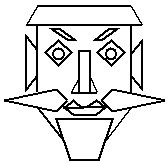 Задание 3: Математика в стихах. (читает ведущий, какая команда быстрее ответит)1. 1 балл –Два сына и два отца Съели по два яйца.По сколько яиц съел каждый?(по одному)2. 2 балла –О какой фигуре идет речь?Мне служит головой вершина.А то , что вы считаете ногами,Все называют сторонами.(угол)3. 3 балла –О какой фигуре идет речь?Я – невидимка! В этом суть моя.Хотя меня нельзя измерить,настолько я ничтожна и мала.(точка)Задание 4: Мысли логически. (читает ведущий)1. 1 балл – Отца одного гражданина зовут Николай Петрович, а сына этого гражданина – Алексей Владимирович. Как зовут гражданина?(Владимир Николаевич)2. 2 балла – Если в 12 часов ночи идет дождь, то можно ли через 72 часа ожидать солнца?(нет, так как будет ночь)3. 3 балла – Портной имеет кусок сукна в , от которого он отрезает ежедневно по . По истечении скольких дней он отрежет последний кусок?(7 дней)4. 4 балла – Вчера мой знакомый попал под дождь. Ни шляпы , ни зонта он с собой не взял. Укрыться от дождя было негде. Когда он добрался домой , вода с него лилась ручьями, но ни один волос на его голове не промок. Почему?(он был лысым)Задание 5: Найди закономерность. (Читает ведущий)1. 1 балл – Продолжи ряд чисел: 3, 7, 11, 15, 19, …( 23, 27, …)2. 2 балла – Найдите лишнее слово: метр, дециметр, килограмм, сантиметр, миллиметр(Килограмм)3. 3 балла – Продолжи ряд чисел: 4, 5, 8, 9, 12, 13, …(16)4. 4 балла – На озере росли лилии. Каждый день их число удваивалось, и на 20-й день заросло все озеро. На какой день заросла половина озера?(На 19 день)5. 5 баллов – Корова -2, овца -2, свинья -3, собака -3, кошка -3, кукушка -4, петух -8, ослик - ? (2) (кошка-мяу, корова –му)Разминка “Кто самый внимательный”  ( по одному человеку от каждой команды . Без баллов. Приз -  2 ручки)Участвуют по 1 человеку от каждой команды.Расскажу я вам рассказВ полтора десятка фразЛишь скажу я слово три”Приз немедленно бери.Однажды щуку мы поймалиРаспотрошили, а внутри.Рыбешек мелких увидалиИ не одну, а целых ….. две.Мечтает мальчик закаленныйСтать олимпийским чемпиономСмотри на старте не хитриА жди команду: раз, два,… , марш.Когда стихи запомнить хочешь.Их не зубри до поздней ночи.А про себя их повтори.Разок, другой. Но лучше…… пять.Недавно поезд на вокзалеМне три часа пришлось прождатьНу что ж друзья вы приз не взял и,Когда была возможность взять?3 тур – «Математическая эстафета»Командам по очереди задают по одному вопросу. Время на обдумывание- 30 секунд.За верный ответ-1 балл.На какое число невозможно деление? (на 0)Как называются числа, которые складывают? (слагаемые)Как называются числа, которые умножают? (множители)Фигура, имеющая 3 стороны, 3 вершины. (треугольник)Прямоугольник с равными сторонами. (квадрат)Как называется фигура, у которой 3 и более углов? (многоугольник)Как называется сумма длин всех сторон многоугольника? (периметр)Двое играли в шашки четыре часа. Сколько часов играл каждый из них? (4)В семье два отца и два сына. Сколько мужчин в семье? (3)Результат вычитания. (разность)Результат деления? (частное)Наименьшее трехзначное число? (100)Как называется число, из которого вычитают? (Уменьшаемое)Результат деления? (Частное)В колесе 10 спиц. Сколько промежутков между спицами? (10)Ведущий. Вот закончилась игра,Результат узнать пора.Кто же лучше всех трудилсяИ в игре отличился? Слово жюри. Награждение победителей.